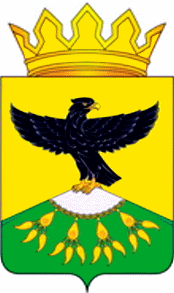 Российская ФедерацияРеспублика ДагестанМинистерство образования и науки РДУправление образования Администраций муниципального образования « Кулинский  район »МУНИЦИПАЛЬНОЕ  КАЗЕННОЕ ОБЩЕОБРАЗОВАТЕЛЬНОЕ УЧРЕЖДЕНИЕ                                                                                    « ВАЧИНСКАЯ СРЕДНЯЯ ОБЩЕОБРАЗОВАТЕЛЬНАЯ ШКОЛА»_________________________________________________________________________________________________          368 390  Республика Дагестан,  МО  « Кулинский район » , с. Вачи  телефон 2 -13 - 85 / факс: 2-13-85                                                                                                                                                            ИНН 0518001620; КПП 051801001; ОГРН 10600521001629от 30.08.2020 года                                                                     № 130(7)ПриказОб обеспечении сохранности школьного автобуса	В целях обеспечения сохранности школьного автобуса ГАЗ - 322121ПРИКАЗЫВАЮ:1. Определить место стоянки и хранения школьного автобуса школьная площадка.Ответственность за сохранность автобуса возложить на водителя автобуса Рамазанова Радмира Магомедшапиевича.2. Контроль исполнения настоящего приказа возложить на завхоза Магомедову З.С.Директор школы: ________________/Б.А. Мирзаева/С приказом по школе ознакомлены: ____________ Магомедова З.С.	                                                        _____________ Рамазанов Р.М.